La Malle de Miss HawkinsClasse de Cm1 / Cm2 I Ferrandez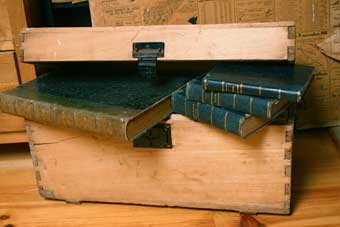 Narrateurs Gabrielle, Evann, Amaya, Vincenzia, Emma, Zoé, Juliette, MaÏna, Marie V, Marie CChants : Mobilis in Mobile (Hubert Mounier, L’Affaire Luis Trio)La Terre est si belle (Hugues Aufray)Ulysse ( Ridan)Bille de verre ( Maxime Le Forestier)Danse : It’s oh so quiet ( Bjork)Sketches écrits et joués par les enfants:Tintin ( Damien, Kevin, Loris, Antoni, Esteban, Evann)Le Vendée Globe  ( Claudine, Marie C, Marie V, Clarence, Elsa)Les déesses  de l’Olympe ( Maïna, Vincenzia, Amaya, Zoé, Gabrielle)Le jugement de Pâris ( Samuel, Victor, Julie, Juliette, Emma )La météo ( Caroline, Bréval, Baptiste, Roméo)Et…Miss Hawkins : Claudine